Vocabulario 2B¿Qué necesitas para la clase de _________?Necesito ______ para la clase de ________. 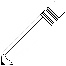 el borrador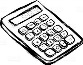 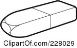 la calculadora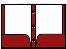 la carpeta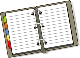 la carpeta de argollas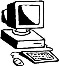 la computadora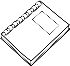 el cuaderno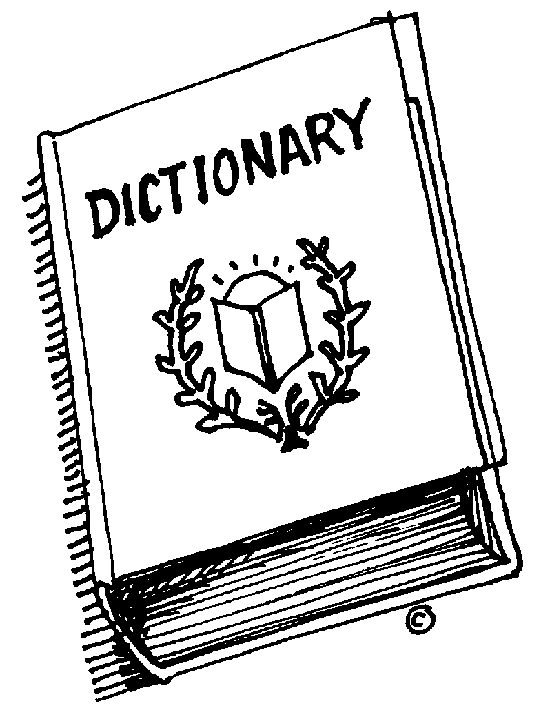 el diccionarioel lápiz 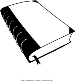 el libro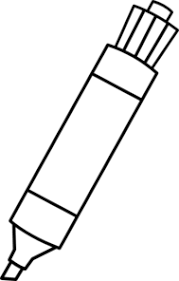 el marcador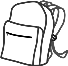 la mochila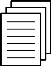 el papel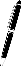 la pluma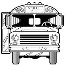 el autobús Tomo el autobús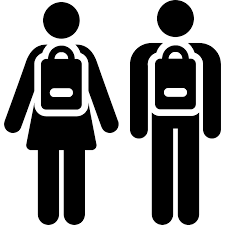 el/la compañero/a de clase 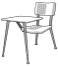 el escritorio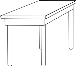 la mesa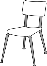 la silla 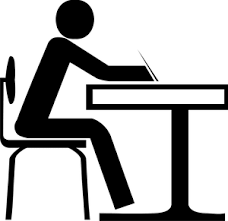 el/la estudiante 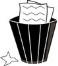 la papelera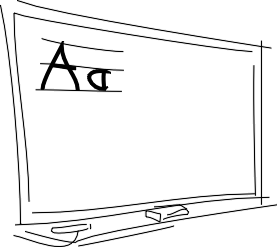 la pizarra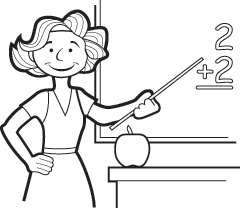 el/la profesor(a) Classroom expressions and questionsLevanten la mano, por favor.Siéntate, por favor.Repitan, por favor.Presta atención.Silencio, por favor.¿Cómo se dice _____ (English word) en español? ¿Qué significa _____ (Spanish word) en inglés? ¿Puedo ir al baño?¿Puedo ir a mi armario?¿Puedo ir a la oficina?